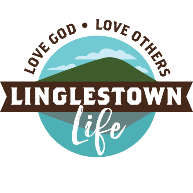 CHILDREN’S MINISTRY RETURNS TO SUNDAY MORNING at our LINGLESTOWN CAMPUS!We are easing back into our IN-PERSON Sunday morning ministry options for children, from childcare through fifth grade.  Disciple University, our Sunday morning youth program, will resume in the fall as The EDGE Youth ministry has been active throughout this year.  WHAT DO I NEED TO DO?FIRST: We need your student / child to be registered.  This is a once-and-done requirement.  You may use this link to register, preferably prior to attending so that our volunteers know how to best minister to your child. https://docs.google.com/forms/d/e/1FAIpQLSfuy36F0Fi2-JAEYorqJEKDi33AL0TlZATjeFWU2WD-Kz6LjQ/viewform?usp=sf_linkSECOND:  Please do your best as parent / guardian to explain to your child how we are working hard to keep our students and volunteers as safe as we can, and that their cooperation will be needed in the classroom to do so.  That means we wear our masks the right way, we keep a safe distance from our friends, and we listen carefully to the instructions we are given during our activities.  THIRD:  Children’s ministry at our Linglestown campus will begin on Sunday, May 9, and will be offered on nine Sundays through the end of July.  More information will be posted later this summer about what we will offer in August and beyond.  Sunday morning children’s ministry is scheduled for these dates so be sure to MARK YOUR CALENDARS!  May 9, 16, 23June 13, 20, 27July 11, 18, 25FOURTH:  Our COVID-19 safety protocols will apply to any person coming to a Sunday morning activity during the 10:00 hour.  This means that ALL PERSONS will enter the building at the MAIN ENTRANCE where each person will have their temperature checked, their name recorded for our attendance, and hand sanitizer given.  After this point……A WORSHIPPER OF ANY AGE…would simply proceed to the FLC to find a seat.…A PARENT/GUARDIAN IN NEED OF CHILDCARE…would ALSO stop at the SECOND CHILDREN’S MINISTRY check-in table, then send ONE parent to the FLC childcare area.  Please only send ONE parent / guardian for pick up as well, mindful of not congregating too closely with others during that time.…A PARENT/GUARDIAN IN NEED OF PRESCHOOL SUNDAY SCHOOL…would ALSO stop at the SECOND CHILDREN’S MINISTRY check-in table, then send ONE parent to our preschool Sunday school classrooms, in the hallway behind the traditional sanctuary.  Please only send ONE parent / guardian for pick up as well, mindful of not congregating too closely with others during that time.…A PARENT/GUARDIAN IN NEED OF KIDZ ZONE SUNDAY SCHOOL…would ALSO stop at the SECOND CHILDREN’S MINISTRY check-in table, then enter the FLC AND take that child to the FAR SET OF DOUBLE DOORS (on the west side) where a Kidz Zone teacher will be waiting to receive students.  KIDZ ZONE CLASSES are all ‘on the green’ outside, and on occasion, may need to be cancelled if the weather is inclement.  FINALLY:  We are so grateful to our servants who are able to return to ministry and are always open to welcoming OTHERS interested in helping our CHILDREN’S MINISTRY get back in action.  We also reserve the right to PIVOT if needed due to COVID-19 or other reasons that would allow our format to improve.